Health and Well Being Activities - Primary 1Clerkhill School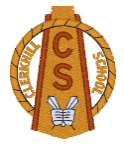 Health Week 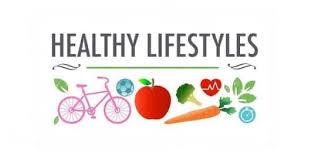 MondayHealthy Eating / Foods GroupsHealthy Foods or Unhealthy Foods -PowerPointHealthy Eating Packed lunch sheet – cut out the foods or draw your own healthy foods to make a healthy packed lunch.Hand WashingAll about washing your hands – PowerPoint Wash your hands cut n stick sheetHow to wash your hands cut n stickTuesdayRoad Safety Road Safety Scotland Website Try out some of the online activities on the Road Safety Scotland website for Early Level.Early Yearshttps://roadsafety.scot/learning-zone/early-years/Fire SafetyPlease read Frances the Firefly story book to your child– PowerPointComplete the Frances the Firefly colouring sheet Stop, Drop and Roll Video Link https://www.youtube.com/watch?v=O2iAO2651o8Stop Drop and Roll- Parent Information SheetCan you act out Stop, Drop and Roll?!WednesdaySPORTS DAY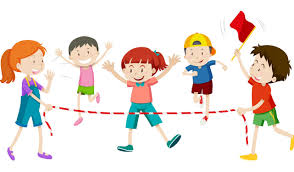 ThursdaySun SafetySun Awareness Information PowerPoint Design your own Sunhat sheet Design your own Sun glasses sheettry and make them bright and colourfulKeeping Safe Near WaterBeach / River / Harbour DangersHow many dangers can you spot in each picture?FridayStaying Active / ExerciseBeing active is a healthy way to be PowerPointDraw a picture of your favourite sport or outdoor activity20 Activity Walks ideas Healthy TeethTeeth- Spot the Difference SheetTooth Brushing Chart